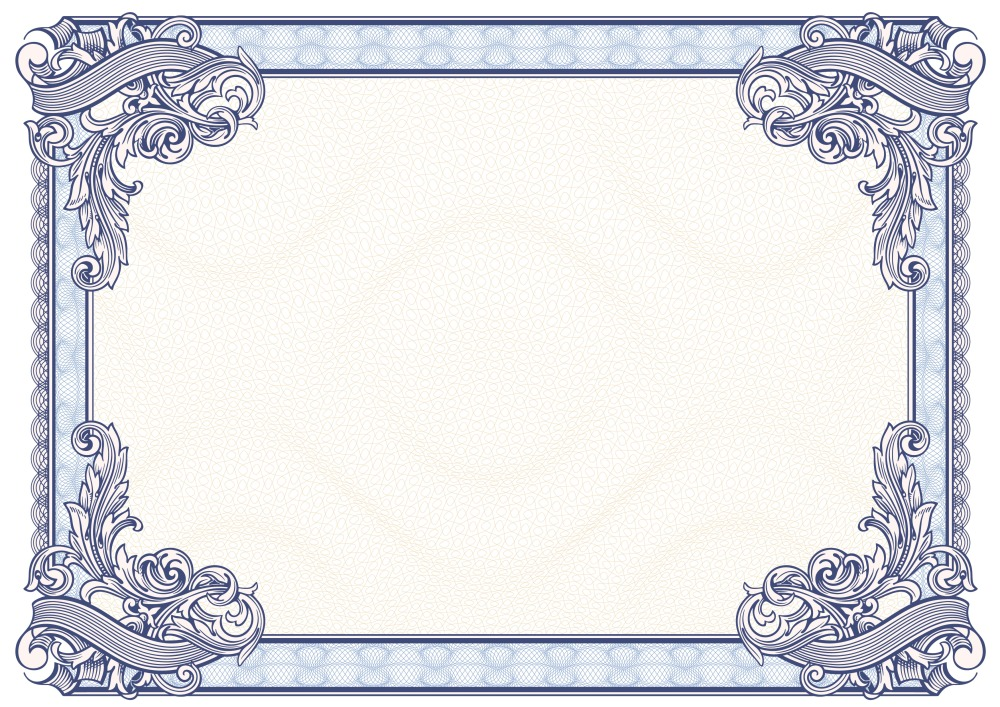 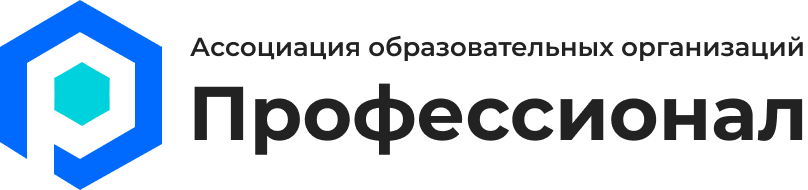 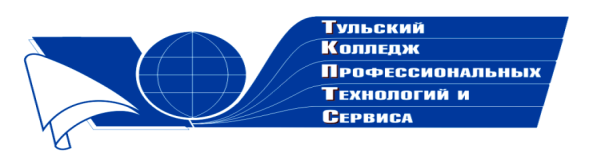 Государственное профессиональноеобразовательное учреждение  Тульской области «Тульский колледж профессиональных технологий и сервиса»ДипломНаграждаетсяШтрунц Вера Николаевназанявшая 3 место  в общероссийском заочном конкурсе «Студенческая идея для моего региона 2019» с работой на тему  «Школа робототехники и программирования «Robokids»» Научный руководитель Лапшина Олеся Николаевна     Директор ГПОУ ТО       «ТКПТС»                                     С.С. Курдюмов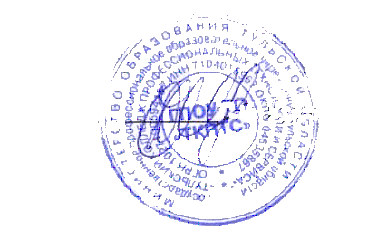 2019 год